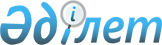 "Деңгейлес мониторингтің кейбір мәселелері туралы" Қазақстан Республикасы Қаржы министрінің 2018 жылғы 7 желтоқсандағы № 1060 бұйрығына өзгеріс енгізу туралыҚазақстан Республикасы Премьер-Министрінің Бірінші орынбасары - Қазақстан Республикасы Қаржы министрінің 2019 жылғы 29 мамырдағы № 504 бұйрығы. Қазақстан Республикасының Әділет министрлігінде 2019 жылғы 30 мамырда № 18754 болып тіркелді
      БҰЙЫРАМЫН:
      1. "Деңгейлес мониторингтің кейбір мәселелері туралы" Қазақстан Республикасы Қаржы министрінің 2018 жылғы 7 желтоқсандағы № 1060 бұйрығына (Нормативтік құқықтық актілерді мемлекеттік тіркеу тізілімінде № 17914 болып тіркелген, 2018 жылғы 13 Қазақстан Республикасы Нормативтік құқықытық актілерінің электрондық түрдегі эталондық бақылау банкіде жарияланған) мынадай өзгеріс енгізілсін:
      көрсетілген бұйрықпен бекітілген, Деңгейлес мониторинг туралы келісімнің нысанында:
      "Астана қ. 20__ жылғы "___"________" 
      деген жол мынадай редакцияда жазылсын:
      "Нұр-Сұлтан қ. 20__ жылғы "___"________".
      2. Қазақстан Республикасы Қаржы министрлігінің Мемлекеттік кірістер комитеті Қазақстан Республикасының заңнамасымен белгіленген тәртіпте:
      1) осы бұйрықтың Қазақстан Республикасының Әділет министрлігінде мемлекеттік тіркелуін;
      2) осы бұйрық мемлекеттік тіркелген күннен бастап күнтізбелік он күн ішінде оның қазақ және орыс тілдеріндегі Қазақстан Республикасы Әділет министрлігінің "Қазақстан Республикасының Заңнама және құқықтық ақпарат институты" шаруашылық жүргізу құқығындағы республикалық мемлекеттік кәсіпорнына ресми жариялау және Қазақстан Республикасының нормативтік құқықтық актілерінің эталондық бақылау банкіне енгізу үшін жолдауды;
      3) осы бұйрықтың Қазақстан Республикасы Қаржы министрлігінің интернет-ресурсында орналастырылуын;
      4) осы бұйрық Қазақстан Республикасы Әділет министрлігінде мемлекеттік тіркелгеннен кейін он жұмыс күні ішінде Қазақстан Республикасы Қаржы министрлігінің Заң қызметі департаментіне осы тармақтың 1), 2) және 3) тармақшаларында көзделген іс-шараларды орындау туралы мәліметтердің ұсынылуын қамтамасыз етсін.
      3. Осы бұйрық алғашқы ресми жарияланған күнінен кейін күнтізбелік он күн өткен соң қолданысқа енгізіледі.
					© 2012. Қазақстан Республикасы Әділет министрлігінің «Қазақстан Республикасының Заңнама және құқықтық ақпарат институты» ШЖҚ РМК
				